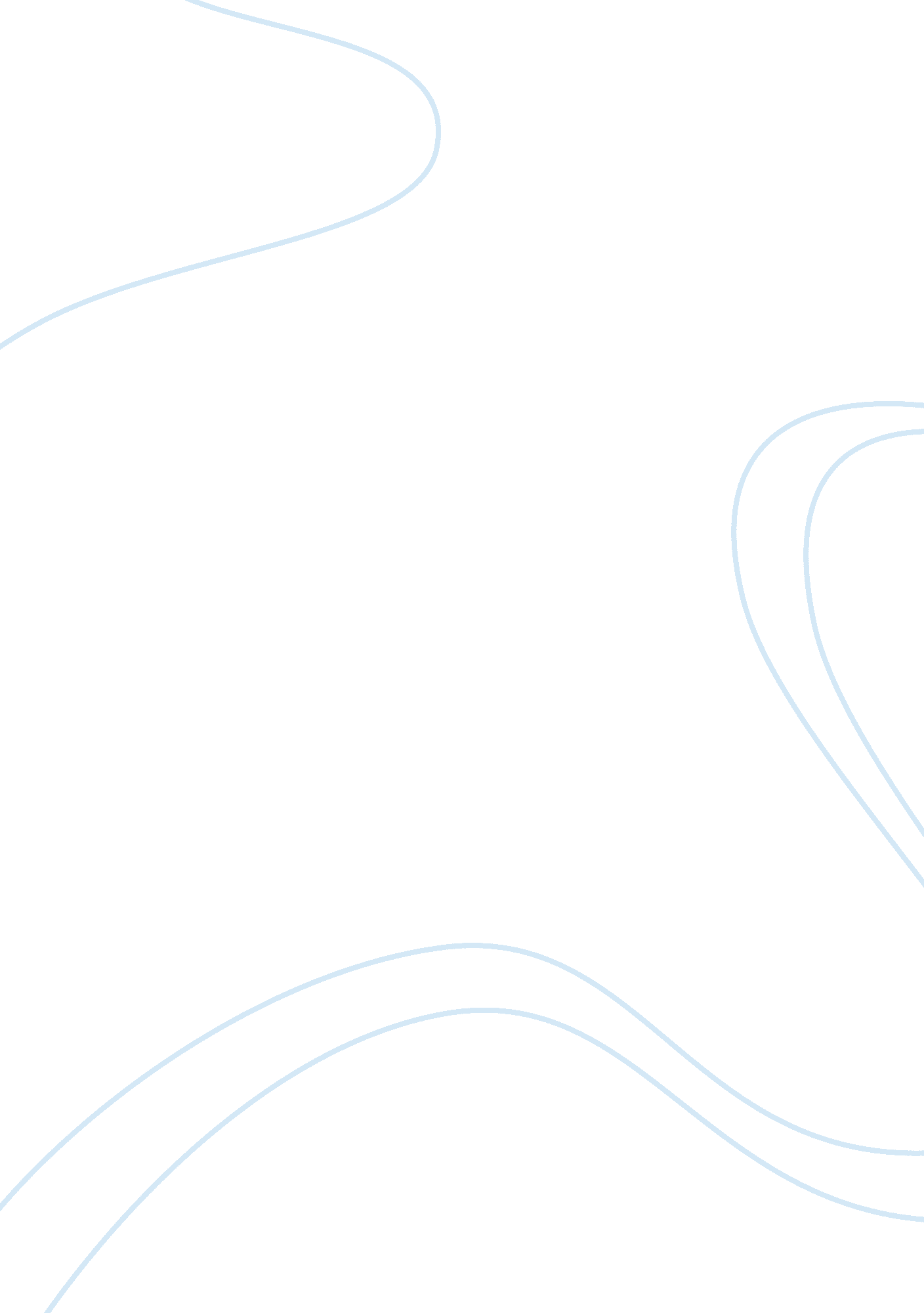 Planning for a perfect weddingFamily, Marriage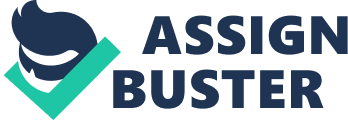 PLANNING FOR A PERFECT WEDDING On every girl’s mind, when planning a wedding, all you really want is the wedding of a lifetime, the one that will be everyone’s talk in the town for some months. The little details like wedding supplies can make a difference between a great wedding and unforgettable ones. Supplies vary from wedding dresses to wedding labels. Each of this is selected according to the theme of the day. Some supplies are must have. For the bride’s gown it should be well fitting, flattering to her figure and to her dream design. The right lingerie should be worn so as to be comfortable. The groom’s attire should be well fitting. It should not only give him confidence but also make him feel special and comfortable. The bridesmaid, groomsmen and pageboys should also be dressed according to the theme and the design of the bride and groom. The bouquets should be according to the theme and color of the day. The ladies hairstyles should be exotic and eye catching. Accessories should blend well with the attires they have on and not too much extravagant. The reception and venues should be well decorated according to the theme. The tables should be set, wedding napkins available, name tags available to avoid confusion on who sits where. If it is an evening wedding, the lightning should be perfect; candle holders, candle, chandeliers and floral lights create a more romantic atmosphere. We have different types of cakes. The wedding cake should be a flavor enjoyed by both the bride and the groom. Cake plates should be available for easy serving. Cupcake trees is also a nice idea, this makes sure that the cake is enough for everybody in the congregation. You can have a cake topper of your choice or just ignore it. The venue of the wedding, be it a church, a hall or outside, the place must be decorated. Floral arrangement should be perfect. Wedding centerpieces should be eye catching and breathe taking to attract attention to the theme of the wedding. They can also include a centerpiece vase that can be an artifact stealing more attention to the theme. Remember the aisle runner, it is the first thing everybody sees when they reach the venue. We have so many wedding suppliers. Some provide the whole package and some just some services. Some are quite expensive others are affordable. You need a reliable wedding supplier, not all are. Before choosing on whom to settle on, you need to have decided on the budget. You should settle for what you afford. You have to budget for all necessities like attires, rings, venue fee and transportation. The remainder of themoneywill decide on the number of people to invite and who the best suppliers are. Talking to someone who has already had a successful wedding is a good way of finding reliable group of people or companies to make your day the best. You should have open line ofcommunicationand work together to make your day unique. Remember to sample their products and look at their equipment before settling for any of them. Contracts are also advisable but read them carefully to make sure they are under your terms and conditions. 